Registration FormWe are delighted to have you at the forum this year!please complete the registration form and submit to secretariat@repa.or.kr.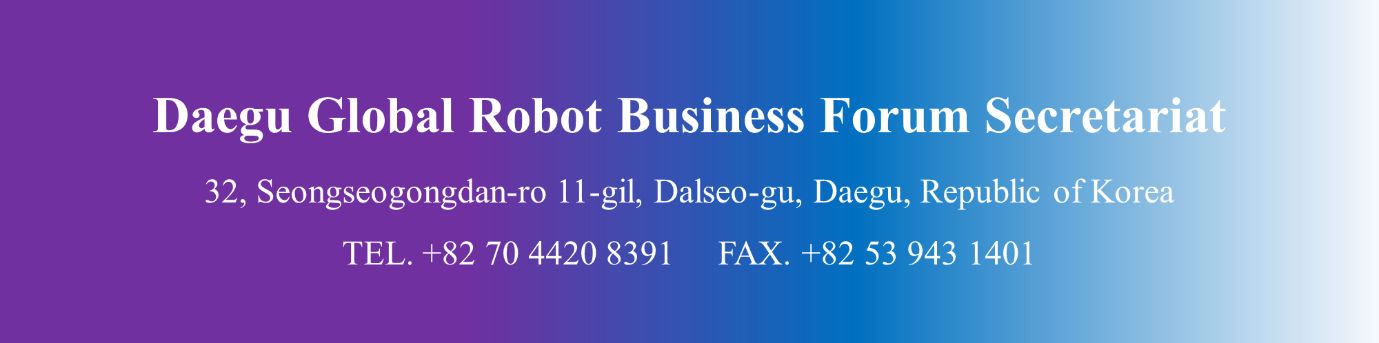 NamePosition / OrganizationCountry Phone*Include country/area codeE-mail